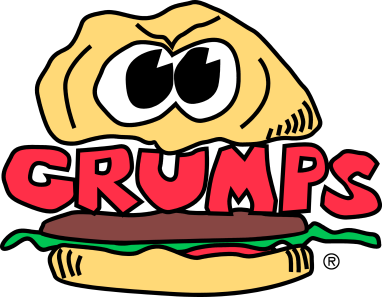 Grill Station (2nd Cut) Mid-Day ProceduresRestock Margarine, Grilled Onions, Green Chile’s and MushroomsRefill ShakersCheck Par Lists to ensure Correct Par Levels are Maintained (Includes Queso)Cook all food for tickets in timely mannerRestock large buns, junior buns, jalapeno buns and Texas toast on rackCheck trash cans in kitchen and dining rooms, replace if necessaryPerform other duties as assigned by manager on duty